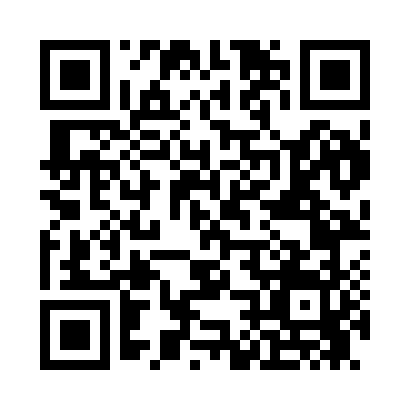 Prayer times for Pyrites, New York, USAMon 1 Jul 2024 - Wed 31 Jul 2024High Latitude Method: Angle Based RulePrayer Calculation Method: Islamic Society of North AmericaAsar Calculation Method: ShafiPrayer times provided by https://www.salahtimes.comDateDayFajrSunriseDhuhrAsrMaghribIsha1Mon3:275:201:055:138:4910:422Tue3:285:211:055:138:4910:413Wed3:295:211:055:138:4910:414Thu3:305:221:055:138:4810:405Fri3:315:231:055:138:4810:406Sat3:325:231:065:138:4810:397Sun3:335:241:065:138:4710:388Mon3:345:251:065:138:4710:379Tue3:365:261:065:138:4610:3610Wed3:375:261:065:138:4610:3511Thu3:385:271:065:138:4510:3412Fri3:395:281:075:138:4510:3313Sat3:415:291:075:128:4410:3214Sun3:425:301:075:128:4310:3115Mon3:435:311:075:128:4310:2916Tue3:455:321:075:128:4210:2817Wed3:465:331:075:128:4110:2718Thu3:485:331:075:128:4010:2619Fri3:495:341:075:128:3910:2420Sat3:515:351:075:118:3810:2321Sun3:525:361:075:118:3810:2122Mon3:545:371:075:118:3710:2023Tue3:565:381:075:108:3610:1824Wed3:575:401:075:108:3510:1725Thu3:595:411:075:108:3410:1526Fri4:005:421:075:098:3210:1327Sat4:025:431:075:098:3110:1228Sun4:045:441:075:098:3010:1029Mon4:055:451:075:088:2910:0830Tue4:075:461:075:088:2810:0731Wed4:085:471:075:078:2710:05